Torneo femenino en el día de marco no violencia para las mujeres   29 de noviembre 2019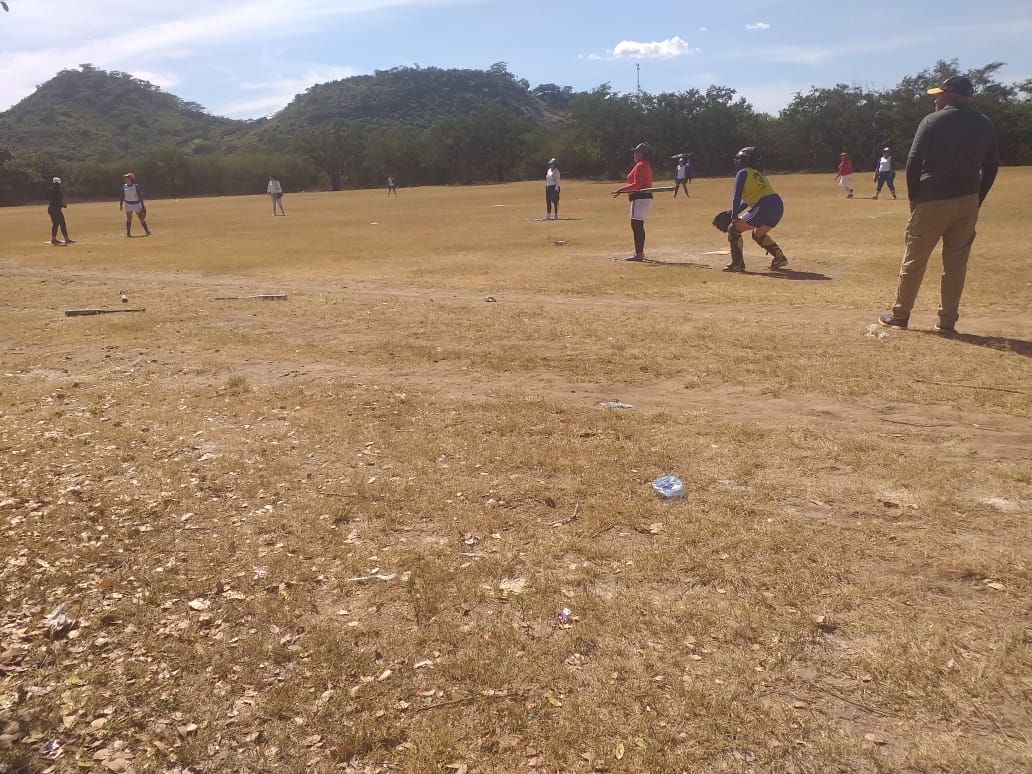 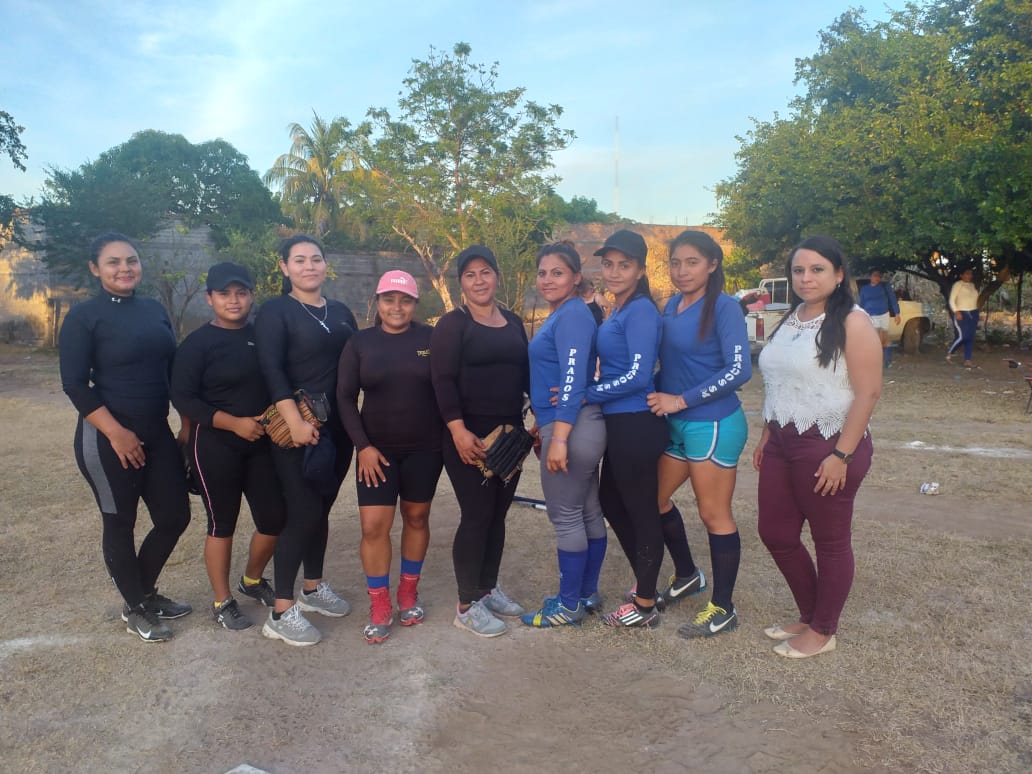 